History Detective: what is going on?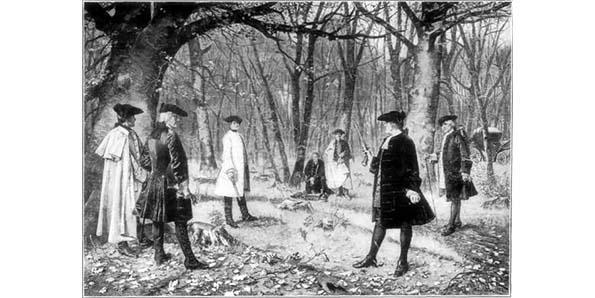 